Oceánie2.3.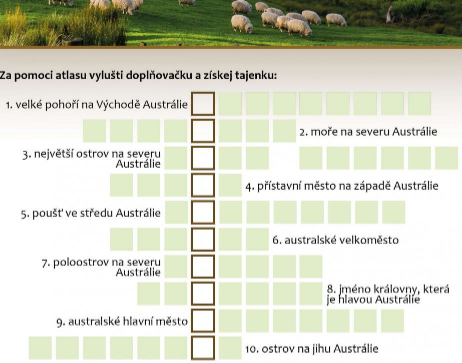  Přířaď města a očísluj:   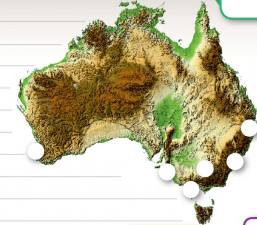 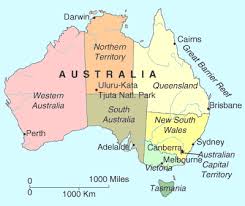 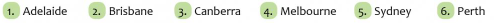 4.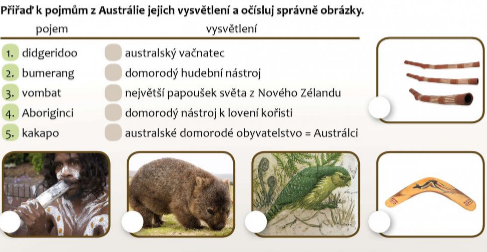 MelanésieMikronésiePolynésieFidžiMarshallovy ostrovyCookovy ostrovyVýchodní TimorSeverní MarianyNový ZelandIndonézieGuamFrancouzká PolynésieŠalamounovy ostrovyNauruAmerická SamoaPapua-Nová GuineaFed. státy MikronésieWallis a Fortuna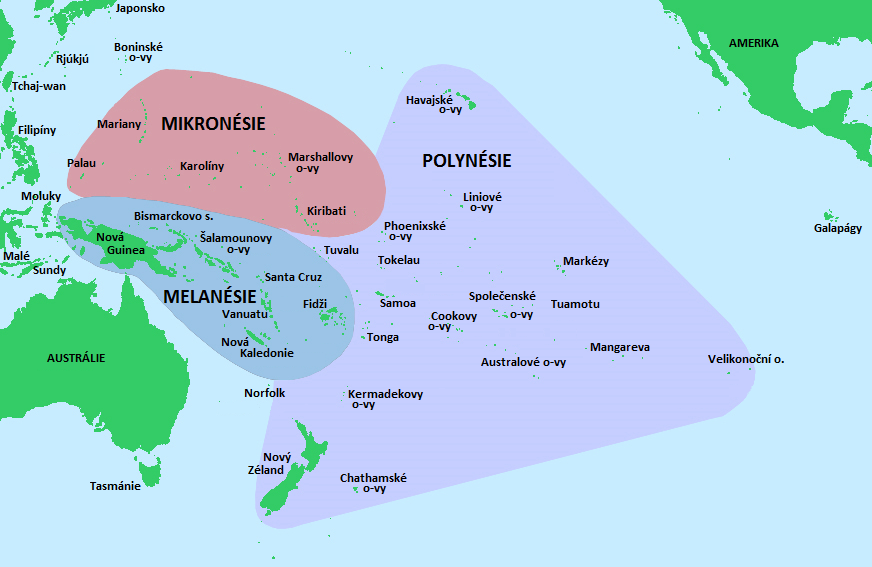 